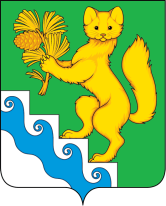 АДМИНИСТРАЦИЯ  БОГУЧАНСКОГО РАЙОНАПОСТАНОВЛЕНИЕ13.06. 2023		              с.Богучаны	                   №   576-пВ целях проведения согласованной социально-экономической политики, направленной на решение социальных, экономических и экологических задач, организации взаимодействия и сотрудничества между Администрацией Богучанского района  и хозяйствующими субъектами, осуществляющими деятельность на территории муниципального образования Богучанского района,в соответствии с Федеральным  законом от 06.10.2003 № 131-ФЗ «Об общих принципах организации местного самоуправления в Российской Федерации»,руководствуясь статьями 7, 43, 47 Устава Богучанского района Красноярского  краяПОСТАНОВЛЯЮ:Приложение  № 1 к Порядку  подготовки и заключения Соглашений о социально-экономическом сотрудничестве между муниципальным образованием «Богучанский район Красноярского края» и организациями, осуществляющими свою деятельность на территории Богучанского района изложить в новой редакции согласно Приложению № 1 к настоящему постановлению.2. Опубликовать данное постановление в официальном вестнике Богучанского района и разместить на официальном сайте администрации Богучанского района. 3. Контроль за исполнением настоящего Постановления возложить на заместителя Главы Богучанского района по экономике и финансам Арсеньеву А.С.4. Постановление вступает в силу со дня, следующего за днем опубликования в Официальном вестнике Богучанского района и распространяется на правоотношения, возникшие с 01.01.2023 года.И. о. Главы Богучанского района                                                     В.М. ЛюбимПриложение № 1к постановлениюадминистрации Богучанского района                                                        от 13.06.2023    № 576 -пПриложение № 1к ПорядкуСОГЛАШЕНИЕ № ______о социально-экономическом сотрудничестве между муниципальным образованием «Богучанский район Красноярского края»и______________________________________с. Богучаны			                                                              «____» _______2022  г.Муниципальное образование «Богучанский район Красноярского края», Администрация Богучанского района, в лице Главы Богучанского районаАлексея Сергеевича Медведева, действующего на основании распоряжения администрации Богучанского района от 10.06.2022 № 70-лс и Устава Богучанского района Красноярского края, именуемое в дальнейшем  «Муниципальное образование», с одной стороны, и_________________,в лице_________________,действующей на основании _________________, именуемое в дальнейшем «Общество», с другой стороны, далее при совместном упоминании именуемые «Стороны», выражая взаимную заинтересованность в эффективном и взаимовыгодном сотрудничестве, направленном на создание благоприятных условий социально-экономического развития Богучанского районаи обеспечение эффективной и устойчивой работы «Общества», заключили соглашение о социально-экономическом сотрудничестве(далее – Соглашение) о нижеследующем: 1. ПРЕДМЕТ И ЦЕЛИСОГЛАШЕНИЯ1.1. Предметом настоящего Соглашения является взаимодействие Сторон, направленное на обеспечение эффективной работы «Общества», на территории района, повышение его роли в социально-экономическом развитии Красноярского края, достижение стабильности в трудовом коллективе.1.2. Целями настоящего соглашения являются:1) создание благоприятных условий для социально-экономического развития Богучанского района и «Общества»;2) Социальная ответственности по обеспечению достойных условий труда и быта для населения Богучанского района, в том числе работников Организации, и решения других социальных проблем Богучанского района3) Взаимная заинтересованность Сторон в решении стоящих перед ними задач;4) Информационная открытость, как конструктивного способа формирования доверительных отношений Сторон. 2. СТОРОНЫ ОБЯЗУЮТСЯ2.1. Сотрудничать по вопросам развития экономики района, решать комплекс социально-экономических проблем, связанных с надежным функционированием «Общества».2.2. Содействовать созданию благоприятных условий для привлечения и эффективного использования инвестиционных ресурсов.2.3. Участвовать в разработке и реализации комплексных природоохранных мероприятий по предотвращению и ликвидации загрязнений окружающей природной среды.3. МУНИЦИПАЛЬНОЕ ОБРАЗОВАНИЕ ОБЯЗУЕТСЯ3.1. Оказывать содействие в социальном развитии «Общества» на территории Богучанского района.3.2. Содействовать принятию оперативных мер и решений, направленных наобеспечение производственной деятельности предприятий «Общества» на территории Богучанского района, повышение экономической эффективности их работы, а также сохранению социальной стабильности в трудовом коллективе.3.3. Предпринимать необходимые меры и использовать имеющиеся возможности для представления и реализации интересов Сторон в федеральных икраевых органах власти по вопросам, связанным с предметом настоящего Соглашения.3.4. Обеспечивать поддержку инвестиционных программ, соответствующих предмету настоящего Соглашения.3.5.Организовать проведение совещаний в случае возникновения в сфере взаимных интересов сторон проблемных вопросов, требующих участия заинтересованных органов и организаций.4.ОБЩЕСТВО ОБЯЗУЕТСЯ4.1. Информировать «Муниципальное образование» о технико-экономических показателях работы «Общества», программах развития предприятий и их социальной сферы, влияющих на обстановку в трудовом коллективе.4.2. Выделять инвестиции для проведения капитальных ремонтов технологического оборудования, техперевооружения, охраны труда, экологической, промышленной и пожарной безопасности подразделений «Общества».4.3. Обеспечивать своевременную уплату в краевой и местный бюджеты налогов и обязательных платежей, предусмотренных действующим законодательством.4.4. Обеспечивать по согласованию с администрацией Богучанского района финансирование социальных программ, в том числе для создания спортивной инфраструктуры, на основании договоров пожертвования с указанием наименования мероприятия.5. РАЗРЕШЕНИЕ СПОРОВ5.1. Все споры и разногласия, возникающие в ходе выполнения настоящего Соглашения, решаются путем переговоров между Сторонами.6. ВСТУПЛЕНИЕ В СИЛУИ СРОКИ ДЕЙСТВИЯ СОГЛАШЕНИЯ6.1. Настоящее Соглашение вступает в силу с момента его подписания Сторонами.6.2. Стороны оставляют за собой право по взаимной договоренности вносить в настоящее Соглашение изменения и дополнения, которые оформляются в письменной форме путем заключения дополнительных соглашений.6.3. Настоящее Соглашение составлено в 2-х экземплярах, имеющих равную юридическую силу, по одному для каждой из сторон.6.4. Настоящее Соглашение действует в течение трех лет и продлевается на каждые последующие три года, если ни одна из Сторон не заявит другой Стороне путем письменного уведомления за 3 (три) месяца до окончания срока действия Соглашения о своем желании прекратить его действие. 7. Реквизиты и подписи СторонО внесении изменений в постановление администрации Богучанского района от 18 августа 2022  года № 828-п  «Об утверждении Порядка подготовки и заключения Соглашений о социально-экономическом сотрудничестве между муниципальным образованием «Богучанский район Красноярского края» и организациями, осуществляющими свою деятельность на территории Богучанского района»Администрация Богучанского района Место нахождения:663430, Красноярский край, Богучанский район, с. Богучаны, ул. Октябрьская, 72Факс 8(39162)22180Банковские реквизиты:БИК  040407001ОГРН     1022400592510ОКПО    4020235 ОКОГУ  3300100ОКТМО 04609000Глава Богучанского района ___________________/А.С. Медведев/МП_________________